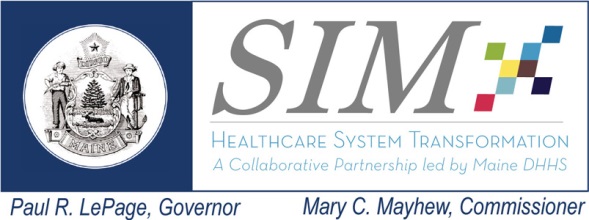 Co-Chairs: Amy Wagner (DHHS/OCQI), Kathy Woods (Lewin)Core Member Attendance:  Jay Yoe (DHHS/OCQI), Katherine Pelletreau (ME Assoc. of Health Plans), Peter Kraut (Office of MaineCare Services), Poppy Arford (Consumer), Debra Wigand (Maine CDC), Shaun Alfreds (HealthInfoNet), Sadel Davis (UPC of Maine), Eric Anderson (MHMC), Amy Dix (Office of MaineCare Services), Chuck Pritchard (Maine Quality Counts), Andrew MacLean (Maine Medical Association)Interested Parties & Guests: Gloria Aponte-Clarke (Maine SIM), Sybil Mazerolle (OCQI), Tanya Disney (Lewin), Kristal Peyton (Lewin), Nate Morse (Maine CDC), Barbara Ginley (Maine CDC), Julie Trottier (Lewin), Natalie Truesdell (John Snow Inc.), Terri Greene (John Snow Inc.), Loretta Dutill (Office of MaineCare Services)Unable to attend: Simonne Maline (Consumer), Sheryl Peavey (DHHS/Commissioner’s Office), Cindy Seekins (Parent of Consumer), Angela Cole Westhoff (Maine Osteopathic Association)Next Meeting:  Wednesday, October 5, 2016 from 2:00 pm to 4:00 pmPine Tree Room 2 Anthony Avenue, Augusta, Maine     Please NOTE- this is a FRAGRANCE FREE building  TopicsLeadNotesActions/DecisionsWelcome and IntroductionsGoals of meetingWoodsWagnerJSI Evaluation of NDPP and CHW Update on Steering Committee & MPOC activities Provider, Stakeholder and Consumer Interview updatePublic Dashboard Updates and TrendsSpecial Studies Update and Next StepsInformationalReview and Approve June 1, 2016 Meeting MinutesWoodsThe August 3, 2016 minutes were approved Lewin will have the meeting materials posted to the Maine SIM websiteJSI Evaluation of NDPP and CHWTruesdell, John Snow Inc.Greene, John Snow Inc.National Diabetes Prevention Program- see presentation details- multi-level evaluation consisting of payer/organizational interviews, provider, participant, and lifestyle coach surveys, database analysisOffered by 21 organizationsExceeded goal of training 80 life coaches by 42801 participants lost an average of 6lbs and engaged in 160 minutes of exercise a weekReach primarily to those with some college education- need to identify how to better reach under-served populationsBarriers: referrals, weather/travel and infrastructure supportCDC currently conducting cost-benefit analysis of NDPP to provide to employers; Medicare payment for NDPP started Jan.2016 per program, not per session; some states have pursued addition of NDPP to state waivers or state plan amendmentCommunity Health Workers- capacity building for workforce development- see presentation details- multi-level evaluation including review of reports, site visits, literature review, observation of monthly technical assistance calls2015 statute to incorporate CHWs into expanded Maine registry of certified nursing assistants and direct care service workers by 2017CHWI is well-prepared to develop a sustainability recommendation, including a rationale and mechanism for payment/reimbursement for CHW services by the end of the SIM funding period in the fall of 2016. Important models have been developed, partnerships enhanced, and opportunities explored for mechanisms that can result in payment for CHW servicesNo single CHW intervention model can meet the needs of all populations and service modelsAdditional training being pursued from national resource organization by approximately 10 in-state CHW leadersRecommendations: develop outreach materials to further explain role, work more extensively to enhance payment / coverage modelsNDPP will be continuingJSI Evaluation results will be incorporated into overall final SIM evaluationN. Morse will share concern regarding limited patient engagement in program design to 2017 lifestyle coach conferenceUpdate on Steering Committee & MPOC activitiesAponte-Clark, SIM Project DirectorSIM Annual Meeting is Dec 6th and registration is now open The Steering Committee received final SIM activity reports from Maine Health Management Coalition and the Maine CDC in August; Health Info Net, Maine Quality Counts, Hanley, and the Maine Developmental Disabilities Council will provide their final reports in SeptemberThe Medicare Proposal Oversight Committee (MPOC) met September 7th and are drafting a concept paper to Maine Health Care Payment Reform Initiatives to submit to CMSA SIM grant “No Cost Extension” will continue through September 2017 with key interventions related to furthering the actions of all health homes to promote diabetes screening & best care practices and a “predictive analytics” intervention to provide more predictive data of future inpatient admission to target case management effortsInformationalProvider, Stakeholder and Consumer Interview updateWoodsProvider Interviews: 107 BHH and HH complete, 4 AC interviews completeStakeholder: The focus groups are completeConsumer Interviews: 125 paper surveys complete, 1123 total surveys completePreliminary Interview findings to be reviewed during October / November meetings with final report delivered in DecemberPublic Dashboard Updates and TrendsDisney, LewinCommercial and Medicare Data: 2012-2014 MaineCare Data now through Q1 of 2016Diabetic Care: Dropped for overall MaineCare and is below Target by 16pts. Increasing for Medicare and CommercialAll Cause Readmission: Dropped for overall MaineCare and Medicare, Steady for CommercialNon-emergent ED Use: Dropped for Overall MaineCare, Medicare and CommercialImaging Studies: Steady for MaineCare and has met target, Dropped for Commercial and Medicare away from targetNext Dashboard update will be at November’s meetingSee public dashboard on Maine SIM website for further detailsSpecial Studies Update and Next StepsDisney & Woods, LewinReviewed slides with early data of patient clusters and the related methodology to develop groupingsIt was noted that all practices for ACs were health homes, therefore the “AC only” title should be updated to reflect suchContinuing to analyze the clusters to determine the impact of the interventions; final special study results will be available later in OctoberTime for Public CommentThe Maine SIM Dashboard will remain in place and the public reporting will continue through DecemberNext StepsWagnerNext MeetingOctober 5,  2016, 2-4 pm Pine Tree Room2 Anthony Avenue, Augusta Future Discussion Topics Consumer Interview Preliminary ResultsProvider/Stakeholder Preliminary ResultsCore Metrics and Cost Trend AnalysisSpecial Study UpdatesEvaluation Next StepsWorkgroup Risks TrackingWorkgroup Risks TrackingWorkgroup Risks TrackingWorkgroup Risks TrackingWorkgroup Risks TrackingDateRisk DefinitionMitigation OptionsPros/ConsAssigned To6/24/2015Once access to Medicare data is granted there are still issues related to processing delays and the lag time of available claims information e.g. July 2015 will receive Medicare claims data for calendar year 2014 & pharmacy data for calendar year 2013;Limited ability to influence.  Note that Lewin has received Medicare data.Limited ability to influence- inform Steering Committee as relates to evaluation processKathy Woods, Amy Wagner6/24/2015Potential delays in timely access to Commercial data due to time lags in release of dataThere is a four month lag for data at this time, but it is anticipated that data through March 2014 will be sent to Lewin in July 2015. Limited ability to influence.  Note that Lewin has received commercial data.Limited ability to influence- inform Steering Committee as relates to evaluation processKathy Woods, Amy Wagner6/24/2015Lack of access to clinical data for evaluation analysis purposes6/24/15 This issue will be sent to the Data Infrastructure Subcommittee for consideration. 10/28/15 – This topic was discussed again with the Evaluation Subcommittee members. A small group will likely be convened to discuss priorities and next steps for this issue.  Jim Leonard volunteered to facilitate next steps.2/3/16 – Subcommittee members received update on MaineCare efforts to begin mobilization for testing collection of Diabetes HbA1c. Needs assessment is currently underway, with aim to develop governance structure and draft plan by September 2016. 5/4/2016 HbA1c Pilot is on hold; needs different leadership from MaineCare as J. Leonard no longer on committee. OCQI, S. Alfreds (HIN) will follow up further with MaineCare.Both core measures and SPA reporting requirements include clinical data measures. Amy Wagner / Jay Yoe6/24/2015Delays in access to Medicare dataDUA is with CMS for approval. Once received, data will be transferred. Risk has been resolved, as Medicare data was received in July.ResolvedAndy Paradis / Kathy Woods / Peter FlottenDependencies TrackingDependencies TrackingDependencies TrackingDependencies TrackingPayment ReformData InfrastructureDelivery System ReformOther